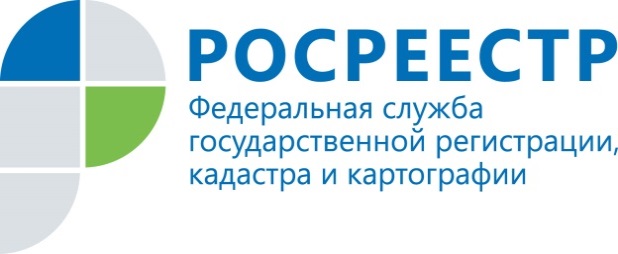                                                                                    ПРЕСС-РЕЛИЗРосреестр предоставляет информацию без посредников В СМИ Красноярска появилась информация о возможности получить сведения о недвижимости с помощью одного из сайтов. В связи с этим Управление Росреестра по Красноярскому краю сообщает, что на портале электронных услуг Росреестра  www.rosreestr.ru круглосуточно работают 29 сервисов и оказываются все 4 государственных услуги. При этом любой заявитель может получать ответы на свои вопросы без посредников. Развитие сферы электронных услуг – одна из приоритетных задач Росреестра. Благодаря современным информационным технологиям у рядовых граждан и представителей бизнес сообщества появилась возможность значительно экономить личное время. На сегодняшний день на официальном портале Росреестра  доступны все базовые услуги ведомства – государственная регистрация прав, постановка на кадастровый учет, получение сведений из Единого государственного реестра прав и сделок с ним (ЕГРП) и государственного кадастра недвижимости (ГКН). Например, за 1 полугодие 2015 года в Красноярском крае 17% от всей информации выданной из ЕГРП получено заявителями посредством портала Росреестра.Портал дает возможность не только получить необходимые услуги, но и с помощью сервисов предварительно записаться на прием к специалистам, отследить статус своей заявки, узнать справочную информацию в режиме онлайн, получить сведения из Фонда данных государственной кадастровой оценки.Получить  полные и достоверные сведения вы всегда можете на официальном сайте Росреестра www.rosreestr.ru. Пресс-служба Управления Росреестра по Красноярскому краю
(391) 2- 524-367
(391) 2- 524-356